       Upravni odjel za kulturu, sport        i tehničku kulturu     Povjerenstvo za provedbu OglasaKLASA: 112-03/20-01/1URBROJ: 2170/1-06-02/4-20-73Rijeka, 6. veljače 2020.Povjerenstvo za provedbu Oglasa za prijam u službu na određeno vrijeme radi obavljanja privremenih poslova vezanih uz upravljanje projektom „Refresh“ u Upravnom odjelu za kulturu, sport i tehničku kulturu Primorsko goranske županije na privremeno radno mjesto Viši stručni suradnik/Viša stručna suradnica za rad na projektu „Refresh“, temeljem članka 20. Zakona o službenicima i namještenicima u lokalnoj i područnoj (regionalnoj) samoupravi („Narodne novine“ broj 86/08, 61/11, 4/18 i 112/19),, objavljuje slijedećuO B A V I J E S To vremenu održavanja prethodne provjere znanja i sposobnosti kandidata / kandidatkinjaPisano testiranje održati će se u četvrtak 20. veljače 2020. godine na adresi Rijeka, Slogin kula 2, 6. kat, Sala za konferencije 601, s početkom u 9,00 i u 10,00 sati.Pisano testiranje i intervju provodi se u cilju prethodne provjere znanja i sposobnosti kandidata / kandidatkinja koji ispunjavaju formalne uvjete Oglasa za prijam u službu na određeno vrijeme radi obavljanja privremenih poslova vezanih uz upravljanje projektom „Refresh“ u Upravnom odjelu za kulturu, sport i tehničku kulturu Primorsko goranske županije na privremenom radnom mjestu Viši stručni suradnik/Viša stručna suradnica za rad na projektu „Refresh“. Oglas je bio objavljen 16. siječnja 2020. godine na Hrvatskom zavodu za zapošljavanje i na web stranici Primorsko-goranske županije www.pgz.hr .Prethodnoj provjeri znanja i sposobnosti mogu pristupiti samo kandidati / kandidatkinje koji / koje ispunjavaju formalne uvjete iz Oglasa i koji dobiju poseban pisani poziv za testiranje. Za kandidata / kandidatkinju koji / koja ne pristupi pisanom testiranju i/ili intervjuu, smatrati će se da je povukao / povukla prijavu na predmetni Oglas. Intervju s kandidatima / kandidatkinjama koje na pisanom testiranju ostvare najmanje ili više od 50% ukupnog broja bodova održati će se istoga dana s početkom u 12,00 sati.Upute i obavijesti kandidatima / kandidatkinjama, te pravila i postupak prethodne provjere znanja i sposobnosti kandidata, objavljene su na web – stranici Primorsko-goranske županije: www.pgz.hr. Napomena: Po dolasku na prethodnu provjeru znanja i sposobnosti, od kandidata / kandidatkinja će biti zatraženo predočavanje odgovarajuće identifikacijske isprave radi utvrđivanja identiteta. 							  Predsjednica Povjerenstva 		 			                                        v.r. Adrijana Jović Fumić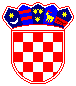                  REPUBLIKA HRVATSKA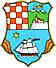           PRIMORSKO-GORANSKA ŽUPANIJA